Pig Stick Hog Grunter The Primos® Pig Stick is the most accurate boar grunter ever made. It perfectly replicates the grunts of a wild boar hog, producing deep, guttural grunts that can be heard a great distance. Wild hogs respond well to calling because of their curiosity and pack instinct. Challenge another boar to a fight or use it in tandem with our Chop Sooie pig squealer to sound like a pack of wild hogs. Features & Benefits	Pig Man inspired hog grunterLaminated wood barrelFlexible enhancerProduces deep hog gruntsPart No.   	 Description		UPC		MSRP374	Pig Stick Hog Grunter		0-10135-00374-6		$24.95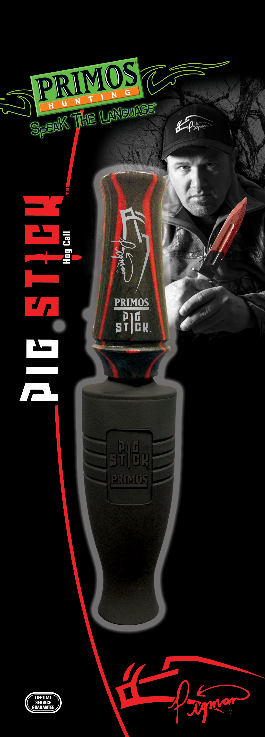 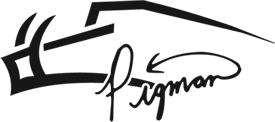 